学籍变动申请表说明：表中签名一律手写，并附上学生本人及家长之一身份证正反面复印件（写明因......自愿申请......，签字签日期）和其他佐证材料。身份证复印件及签字样本：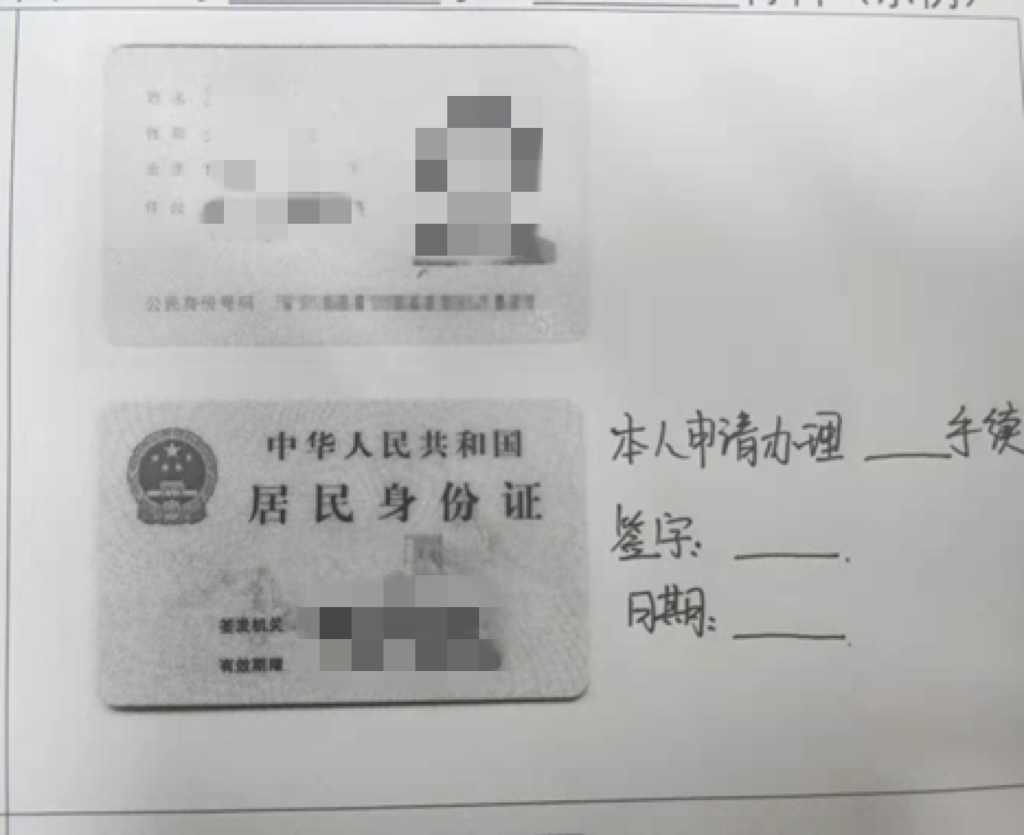 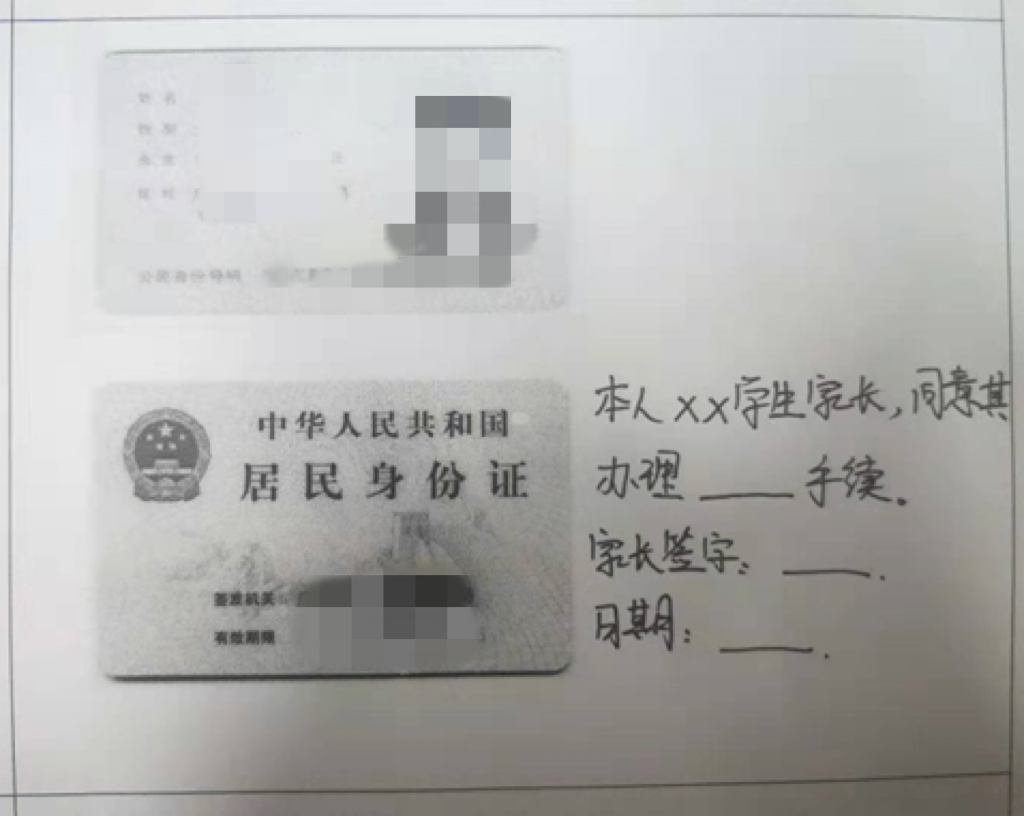 学籍变动情况学籍变动情况学籍变动情况学号学号学籍变动情况学籍变动情况学籍变动情况姓名性别性别年龄年级原专业班级原专业班级变动后专业班级变动后专业班级家庭地址家庭地址身份证号个人申请（详述原因）：本人承诺以上情况均属实。学生签字：                学生电话： 年   月   日        个人申请（详述原因）：本人承诺以上情况均属实。学生签字：                学生电话： 年   月   日        个人申请（详述原因）：本人承诺以上情况均属实。学生签字：                学生电话： 年   月   日        个人申请（详述原因）：本人承诺以上情况均属实。学生签字：                学生电话： 年   月   日        个人申请（详述原因）：本人承诺以上情况均属实。学生签字：                学生电话： 年   月   日        个人申请（详述原因）：本人承诺以上情况均属实。学生签字：                学生电话： 年   月   日        个人申请（详述原因）：本人承诺以上情况均属实。学生签字：                学生电话： 年   月   日        个人申请（详述原因）：本人承诺以上情况均属实。学生签字：                学生电话： 年   月   日        个人申请（详述原因）：本人承诺以上情况均属实。学生签字：                学生电话： 年   月   日        个人申请（详述原因）：本人承诺以上情况均属实。学生签字：                学生电话： 年   月   日        家长意见家长意见家长意见家长意见本人是该生       （父亲/母亲） ，同意                    。家长签字：          家长电话：                                   年   月   日本人是该生       （父亲/母亲） ，同意                    。家长签字：          家长电话：                                   年   月   日本人是该生       （父亲/母亲） ，同意                    。家长签字：          家长电话：                                   年   月   日本人是该生       （父亲/母亲） ，同意                    。家长签字：          家长电话：                                   年   月   日本人是该生       （父亲/母亲） ，同意                    。家长签字：          家长电话：                                   年   月   日本人是该生       （父亲/母亲） ，同意                    。家长签字：          家长电话：                                   年   月   日辅导员   （班主任） 意见辅导员   （班主任） 意见辅导员   （班主任） 意见辅导员   （班主任） 意见辅导员（班主任）签字：                       年   月   日辅导员（班主任）签字：                       年   月   日辅导员（班主任）签字：                       年   月   日辅导员（班主任）签字：                       年   月   日辅导员（班主任）签字：                       年   月   日辅导员（班主任）签字：                       年   月   日